Сабақтың тақырыбы: Жылдамдықты қалай өлшейміз?Сабақтың тақырыбы: Жылдамдықты қалай өлшейміз?Мектеп: №8 Сыныбы: 2 «Ә»Күні: 28.02.2018Мектеп: №8 Сыныбы: 2 «Ә»Күні: 28.02.2018Мұғалім: Жұмахан Ә.Б.Мұғалім: Жұмахан Ә.Б.Қатысқандар саны:                                            Қатыспағандар саны:Қатысқандар саны:                                            Қатыспағандар саны:Оқу мақсаттары Оқу мақсаттары 2.5.1.1 - түрлі денелердің әртүрлі жылдамдықпен қозғалуына мысал келтіру;                                                                                                                          2.5.1.2-жылдамдықты түсіндіруде сапалық сипаттамаларын қолдану (жылдам, баяу);2.5.1.1 - түрлі денелердің әртүрлі жылдамдықпен қозғалуына мысал келтіру;                                                                                                                          2.5.1.2-жылдамдықты түсіндіруде сапалық сипаттамаларын қолдану (жылдам, баяу);Сабақ  мақсаттарыСабақ  мақсаттарыБарлық оқушылар:  Жылдамдық туралы біледі (қозғалыс жылдам немесе баяу болатынын біледі).Көптеген оқушылар: Жылдамдықты немен өлшеуге болатынын біледіКейбір оқушылар: Күштің әсерінен жылдамдықтың өзгеретінін  біледіБарлық оқушылар:  Жылдамдық туралы біледі (қозғалыс жылдам немесе баяу болатынын біледі).Көптеген оқушылар: Жылдамдықты немен өлшеуге болатынын біледіКейбір оқушылар: Күштің әсерінен жылдамдықтың өзгеретінін  біледіЖетістік критерийлеріЖетістік критерийлері Жылдамдық ұғымы туралы айтады. Затқа күш әсер етсе, оның жылдамдығы өзгеретінін айтады. Жылдамдық ұғымы туралы айтады. Затқа күш әсер етсе, оның жылдамдығы өзгеретінін айтады.Тірек сөздерТірек сөздер Жылдамдық , жол. Жылдамдық , жол.Құндылықтарды дамытуҚұндылықтарды дамытуОқушылар бір-бірін сыйлауға,құрметтеуге тәрбиелеу, жан-жануарларға қамқорлық жасауға тәрбиелеу.Оқушылар бір-бірін сыйлауға,құрметтеуге тәрбиелеу, жан-жануарларға қамқорлық жасауға тәрбиелеу.Пәнаралық байланыстарПәнаралық байланыстарӨзін-өзі тану, дүниетану, математика Өзін-өзі тану, дүниетану, математика Ресурстар Ресурстар Оқулық, дәптер,  суреттер, топқа бөлуге арналған суреттер, үлестірмелі қағаздар, топтық тапсырмалар, бағалауға арналған тартпа материалдар.Оқулық, дәптер,  суреттер, топқа бөлуге арналған суреттер, үлестірмелі қағаздар, топтық тапсырмалар, бағалауға арналған тартпа материалдар.Бастапқы білімБастапқы білімҒаламшарлар, уақытты қалай өлшейміз?, Ғаламшарлар, уақытты қалай өлшейміз?,                                                                       Сабақ барысы                                                                      Сабақ барысы                                                                      Сабақ барысы                                                                      Сабақ барысыСабақтың жоспарланған кезеңдері                      Сабақтағы жоспарланған іс- әрекет                      Сабақтағы жоспарланған іс- әрекет      РесурстарСабақтың басыҰйымдастыру кезеңі.                                                                                  Психологиялық ахуал -Көңіл-күйлеріңіз қалай?-Керемет!(қолдарын көтереді)-Сабаққа  дайындықтарың  қалай?-Тамаша! (алақандарын  шапалақтайды)-Ынталарыңыз қалай?-Ғажап! (қолдарын  көтереді)-Ендеше  сабағымызды бастайық!-О, о, о(бас бармағын көтереді) «Бағдаршам» әдісі бойынша өткен бөлімге шолу жасауӘр бала қолына қызыл және жасыл түсті қағаз алады. Мұғалім қойған бірнеше сұраққа байланысты балалар қолындағы қағазын көтереді. Сұраққа жауабы дайын болса, "жасыл" түсті, сұрақ жауабын білмейтін болса "қызыл" түсті қағазды көрсетеді. Жасыл түсті көрсеткен кез келген оқушыдан жауап сұралады, қызыл түсті қағаз көрсеткен кез келген оқушыдан жауапты қайталап беруін сұрау қажет.- Күн туралы не айта аласың? Ол неге ұқсайды екен?  (ғаламшарымызға ең жақын орналасқан сарғыш жұлдыз, ол-қызған үлкен шарға ұқсайды)                                                                                                                                 - Күн Жерді немен қамтамасыз етеді?  (жарық пен жылу береді)                                                -  Таңға жуық және кешке қарай көрінетін «жұлдыз» қай ғаламшар деп ойлайсыңдар?     (жер)                                                                                                        - Жердің жалғыз табиғи серігі не?  Ол қалай қозғалады?   (ай, жерді айнала қозғалады)                                                                                                                   - Уақыттың өлшем бірліктерін ата. (сағат, минут, секунд, жыл, ай)                                                                                  - Оқушылардан олардың нені жылдам, нені баяу істей алатынын сұрап, тізімін құру (жүгіру, көлікпен жүру, ойлау, тамақ ішу, т.б.). Қозғалысқа қатыстысын ғана таңдату. Слайдтан қозғалыстағы денелерді көрсету - Зат қозғалғанда, оған не болады? (Бір орыннан екінші орынға ауысады.)- Заттың қозғалуы үшін не істеу керек? (Күш қажет, итеру немесе тарту.) Суреттер арқылы топтарға біріктіру        1-топ «Машина»       2-топ «Поезд»                                           3-топ «Ұшақ»  Балалар, бүгінгі сабақта ынталарың өздеріңнің топ аттарыңа сәйкес көліктерің секілді жылдам және жүйрік болсын!Топпен жұмыс ережелерімен таныстыру:1. Бір-біріңнің пікірлеріңді құрметтеу2. Сөйлеушінің сөзін бөлмеу3. Тыныштық сақтау.Тапсырма:    Үлестірме қағаздарды бөліктерге орналастыруын сұрау. Үлестірме қағаздарда денелердің қозғалыс жағдайлары көрсетілген. Үстел үстінде ойын алаңы бар. Оқушылар топ ішінде талқылаудан соң өз үлестірме қағаздарын тиісті бөліктерге орналастырады. Соңында барлық топтардың нәтижелері салыстырылады. Нәтижесі: көлік, велосипед, автобус - түзу бағытта қозғалады, ит, мысық, адам – түзу бағытта қозғалмайды, бағдаршам, үй, аялдама – қозғалмайды.Ұйымдастыру кезеңі.                                                                                  Психологиялық ахуал -Көңіл-күйлеріңіз қалай?-Керемет!(қолдарын көтереді)-Сабаққа  дайындықтарың  қалай?-Тамаша! (алақандарын  шапалақтайды)-Ынталарыңыз қалай?-Ғажап! (қолдарын  көтереді)-Ендеше  сабағымызды бастайық!-О, о, о(бас бармағын көтереді) «Бағдаршам» әдісі бойынша өткен бөлімге шолу жасауӘр бала қолына қызыл және жасыл түсті қағаз алады. Мұғалім қойған бірнеше сұраққа байланысты балалар қолындағы қағазын көтереді. Сұраққа жауабы дайын болса, "жасыл" түсті, сұрақ жауабын білмейтін болса "қызыл" түсті қағазды көрсетеді. Жасыл түсті көрсеткен кез келген оқушыдан жауап сұралады, қызыл түсті қағаз көрсеткен кез келген оқушыдан жауапты қайталап беруін сұрау қажет.- Күн туралы не айта аласың? Ол неге ұқсайды екен?  (ғаламшарымызға ең жақын орналасқан сарғыш жұлдыз, ол-қызған үлкен шарға ұқсайды)                                                                                                                                 - Күн Жерді немен қамтамасыз етеді?  (жарық пен жылу береді)                                                -  Таңға жуық және кешке қарай көрінетін «жұлдыз» қай ғаламшар деп ойлайсыңдар?     (жер)                                                                                                        - Жердің жалғыз табиғи серігі не?  Ол қалай қозғалады?   (ай, жерді айнала қозғалады)                                                                                                                   - Уақыттың өлшем бірліктерін ата. (сағат, минут, секунд, жыл, ай)                                                                                  - Оқушылардан олардың нені жылдам, нені баяу істей алатынын сұрап, тізімін құру (жүгіру, көлікпен жүру, ойлау, тамақ ішу, т.б.). Қозғалысқа қатыстысын ғана таңдату. Слайдтан қозғалыстағы денелерді көрсету - Зат қозғалғанда, оған не болады? (Бір орыннан екінші орынға ауысады.)- Заттың қозғалуы үшін не істеу керек? (Күш қажет, итеру немесе тарту.) Суреттер арқылы топтарға біріктіру        1-топ «Машина»       2-топ «Поезд»                                           3-топ «Ұшақ»  Балалар, бүгінгі сабақта ынталарың өздеріңнің топ аттарыңа сәйкес көліктерің секілді жылдам және жүйрік болсын!Топпен жұмыс ережелерімен таныстыру:1. Бір-біріңнің пікірлеріңді құрметтеу2. Сөйлеушінің сөзін бөлмеу3. Тыныштық сақтау.Тапсырма:    Үлестірме қағаздарды бөліктерге орналастыруын сұрау. Үлестірме қағаздарда денелердің қозғалыс жағдайлары көрсетілген. Үстел үстінде ойын алаңы бар. Оқушылар топ ішінде талқылаудан соң өз үлестірме қағаздарын тиісті бөліктерге орналастырады. Соңында барлық топтардың нәтижелері салыстырылады. Нәтижесі: көлік, велосипед, автобус - түзу бағытта қозғалады, ит, мысық, адам – түзу бағытта қозғалмайды, бағдаршам, үй, аялдама – қозғалмайды.Психологиялық дайындық арылы оқушының қызығушылығын ояту Жасыл және қызыл қағаздарҚозғалыстағы  денелер суретіСуреттер Үлестірмелі қағаздарЖаңа білімСабақтың ортасыОқулықпен жұмыс.Жылдамдық деген сөзді қалай түсінесіңдер?                                             Оқулықтағы негізгі тақырыппен танысады. Оқулықта берілген фотосуретке назар аударту.                            Онда не бейнеленгендігін, көліктерді салыстырғыза отырып, Негеш пен Эвриканың достарына қонаққа баруға жиналғанын айту. - Олар қай қалада тұруы мүмкін? (Астанада) - Олар қандай көлікпен қонаққа тезірек жете алады? (Ұшақпен) - Неліктен? (Басқа көлікпен салыстырғанда ұшақ 1 сағатта  жылдам қозғалады, яғни ұзақ жолға аз уақыт жұмсайды) - Қонаққа жету үшін қай көлікпен ұзағырақ уақыт кетеді? (Велосипедпен - Неліктен? (Басқа көліктермен салыстырғанда ол өте жай қозғалады,1 сағатта  аз жол жүреді) 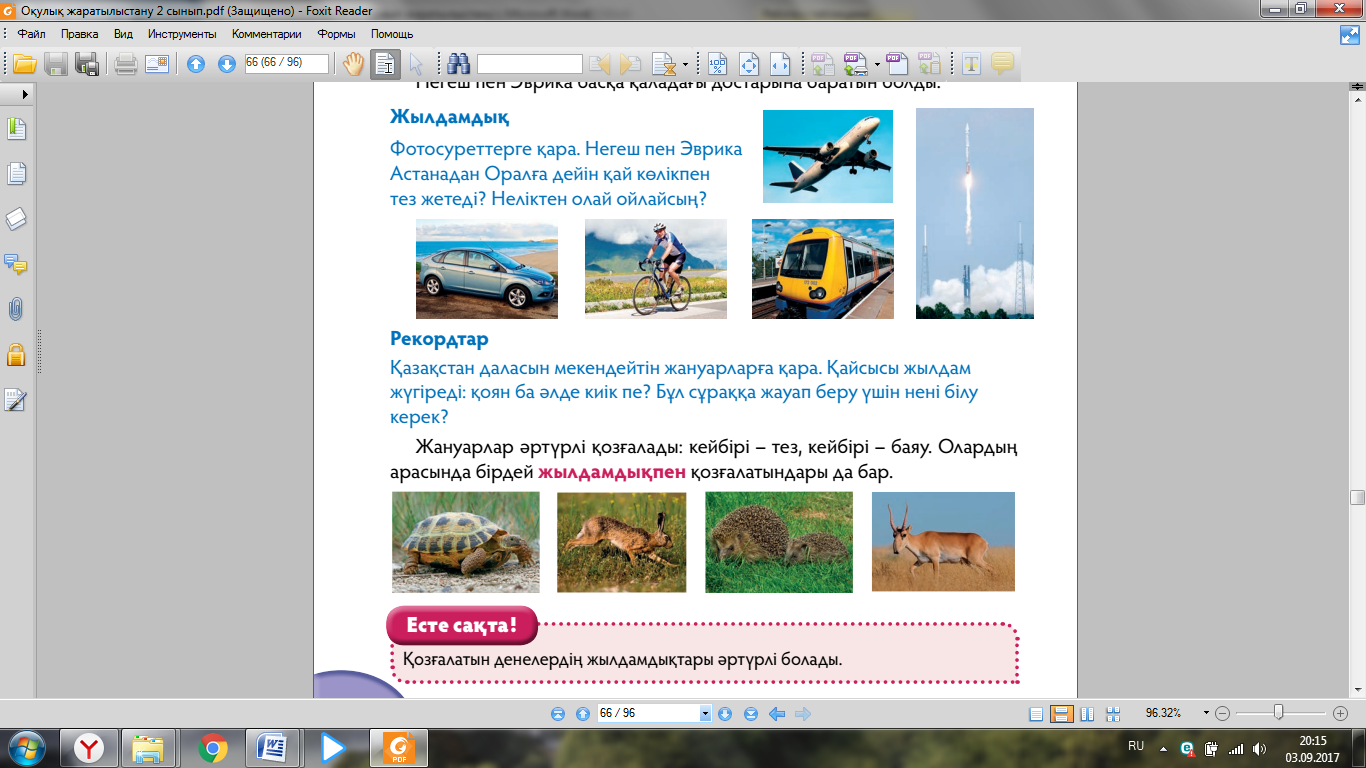 Нысан бір сағатта неғұрлым көп жол жүріп өтсе, соғұрлым оның жылдамдығы көп» деген қорытындыға жетелеу. Дескриптор: Қай көлікпен тез жетуге болатынын және неліктен олай ойлайтынын айтады.Суретпен жұмыс (киік, тасбақа, қоян, кірпі).  Жануарлар әртүрлі қозғалады: кейбірі- тез, кейбірі- баяу. Олардың арасында бірдей жылдамдықпен қозғалатындары да бар.     Қазақстан даласын мекендейтін жануарларға қара.  - Суреттерде қандай жануарлар бейнеленген? - Жануарлардың қайсысы жылдам жүгіре алады? (Қоян, киік) - Бәрінен жылдам жүгіретін қай жануар? (Киік) - Ең баяу қозғалатын жануар? (Тасбақа)  - Бұл сұрақтарға  жауап беру үшін нені білу қажет? (Жылдамдықтарын.)     Оқушыларға мәліметтерді беру: киіктің жылдамдығы – 70-80 км/сағ., қояндікі – шамамен 50 км/сағ., тасбақанікі – шамамен 1 км/сағ., кірпі – шамамен 10 км/сағ.  Есте сақта!Дескриптор:  Тез және баяу қозғалатын жануарларды атайды Сергіту сәті   «Қызыл өрік»  Зерттеу жұмысы: Әр топтан 1-1 оқушыдан шығады. Әр оқушы 1 минут ішінде неше рет отырып тұра алатындығын тексеру. Зерттеу нәтижесінде оқушылар уақыт пен жылдамдықты өлшеуді үйренеді.Сен білесің бе?Жер бетіндегі ең баяу қозғалатын жануарлардың бірі – ұлу.Қабылан – жер бетіндегі ең тез жүгіретін аң. Қабылан тұрған жерінен бірден жоғары жылдамдықпен жүгіруге қабілетті.Ол сағатына 110-115 шақырым жылдамдықты көрсетеді екен.- Басқа қандай жүйрік жануарларды білесіңдер?(киік, арыстан, қасқыр, ит, т.б.)Ойлан!  - Спортшы бұдан да жылдамырақ жүгіре алуы үшін оның киімінде нені өзгертуге болады? (Киім адам денесіне шақ әрі ыңғайлы болуы тиіс, аяқ киім де ыңғайлы табаны бұдырлы болуы керек.)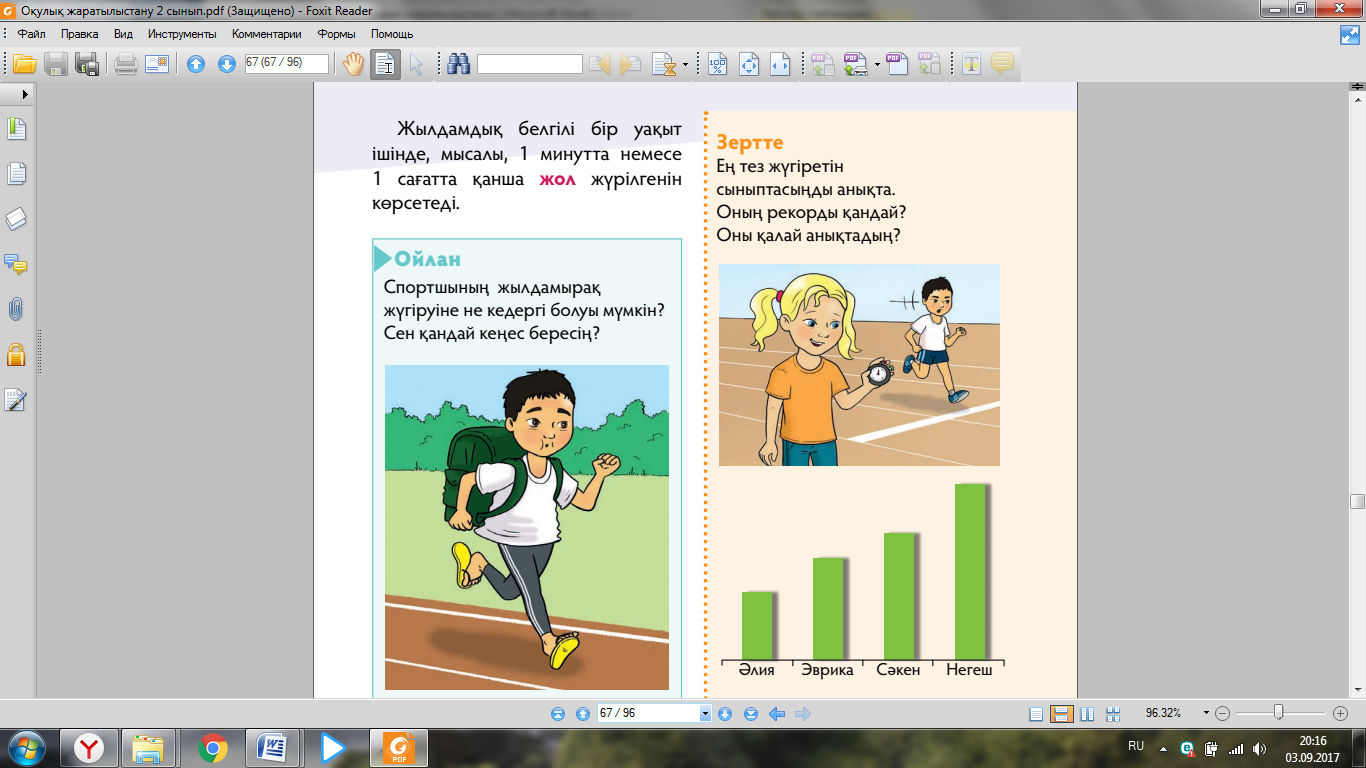 Оқулықпен жұмыс.Жылдамдық деген сөзді қалай түсінесіңдер?                                             Оқулықтағы негізгі тақырыппен танысады. Оқулықта берілген фотосуретке назар аударту.                            Онда не бейнеленгендігін, көліктерді салыстырғыза отырып, Негеш пен Эвриканың достарына қонаққа баруға жиналғанын айту. - Олар қай қалада тұруы мүмкін? (Астанада) - Олар қандай көлікпен қонаққа тезірек жете алады? (Ұшақпен) - Неліктен? (Басқа көлікпен салыстырғанда ұшақ 1 сағатта  жылдам қозғалады, яғни ұзақ жолға аз уақыт жұмсайды) - Қонаққа жету үшін қай көлікпен ұзағырақ уақыт кетеді? (Велосипедпен - Неліктен? (Басқа көліктермен салыстырғанда ол өте жай қозғалады,1 сағатта  аз жол жүреді) Нысан бір сағатта неғұрлым көп жол жүріп өтсе, соғұрлым оның жылдамдығы көп» деген қорытындыға жетелеу. Дескриптор: Қай көлікпен тез жетуге болатынын және неліктен олай ойлайтынын айтады.Суретпен жұмыс (киік, тасбақа, қоян, кірпі).  Жануарлар әртүрлі қозғалады: кейбірі- тез, кейбірі- баяу. Олардың арасында бірдей жылдамдықпен қозғалатындары да бар.     Қазақстан даласын мекендейтін жануарларға қара.  - Суреттерде қандай жануарлар бейнеленген? - Жануарлардың қайсысы жылдам жүгіре алады? (Қоян, киік) - Бәрінен жылдам жүгіретін қай жануар? (Киік) - Ең баяу қозғалатын жануар? (Тасбақа)  - Бұл сұрақтарға  жауап беру үшін нені білу қажет? (Жылдамдықтарын.)     Оқушыларға мәліметтерді беру: киіктің жылдамдығы – 70-80 км/сағ., қояндікі – шамамен 50 км/сағ., тасбақанікі – шамамен 1 км/сағ., кірпі – шамамен 10 км/сағ.  Есте сақта!Дескриптор:  Тез және баяу қозғалатын жануарларды атайды Сергіту сәті   «Қызыл өрік»  Зерттеу жұмысы: Әр топтан 1-1 оқушыдан шығады. Әр оқушы 1 минут ішінде неше рет отырып тұра алатындығын тексеру. Зерттеу нәтижесінде оқушылар уақыт пен жылдамдықты өлшеуді үйренеді.Сен білесің бе?Жер бетіндегі ең баяу қозғалатын жануарлардың бірі – ұлу.Қабылан – жер бетіндегі ең тез жүгіретін аң. Қабылан тұрған жерінен бірден жоғары жылдамдықпен жүгіруге қабілетті.Ол сағатына 110-115 шақырым жылдамдықты көрсетеді екен.- Басқа қандай жүйрік жануарларды білесіңдер?(киік, арыстан, қасқыр, ит, т.б.)Ойлан!  - Спортшы бұдан да жылдамырақ жүгіре алуы үшін оның киімінде нені өзгертуге болады? (Киім адам денесіне шақ әрі ыңғайлы болуы тиіс, аяқ киім де ыңғайлы табаны бұдырлы болуы керек.) ОқулықСлайд Бейнежазба СекундомерСлайд, видеожазбаСлайдСабақтың соңыКері байланысОй қорыту   44-45 жұмыс парағы. 1 топ: қайсысы жылдам, қайсысы баяу қозғалады?2 топ: диаграмма3 топ: дұрысын тап!Бағалау: «Жарайсың!», «Өте жақсы!», «Жақсы!» РефлексияБүгінгі сабақта болған көңіл – күйді  бас бармақ арқылы бағалау.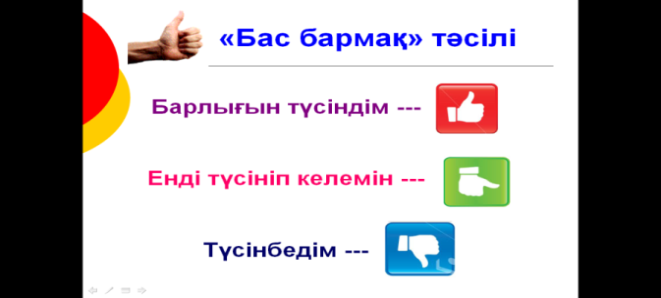 Үйге тапсырма:66-67 бет оқып, мазмұндауОй қорыту   44-45 жұмыс парағы. 1 топ: қайсысы жылдам, қайсысы баяу қозғалады?2 топ: диаграмма3 топ: дұрысын тап!Бағалау: «Жарайсың!», «Өте жақсы!», «Жақсы!» РефлексияБүгінгі сабақта болған көңіл – күйді  бас бармақ арқылы бағалау.Үйге тапсырма:66-67 бет оқып, мазмұндауЖұмыс дәптері Таратпа материал Бас  бармаСаралау-оқушыларға қалай көбірек қолдау көрсетуді жоспарлайсыз?Қабілеті жоғары оқушыларға қандай міндет қоюды жоспарлап отырсыз?Саралау-оқушыларға қалай көбірек қолдау көрсетуді жоспарлайсыз?Қабілеті жоғары оқушыларға қандай міндет қоюды жоспарлап отырсыз?Бағалау-оқушылардың  материалды меңгеру деңгейін қалай тексеруді жоспарлайсыз?Денсаулық және қауіпсіздік техникасының сақталуыА-деңгей:  Күштің әсерінен жылдамдықтың қалай өзгеретінін  айтВ-деңгей: Жылдамдықты немен өлшеуге болатынын айт С-деңгей:   Жылдамдық ұғымы туралы айтСабақ  бойынша рефлекцияСабақ мақсаттары \оқу мақсаттары дұрыс қойылған ба?Оқушылардың барлығы ОМ-на қол жеткізді ме? Жеткізбесе неліктен? Сабақтың уақыттық кезеңдері сақталды ма? Сабақ жоспарынан қандай ауытқулар болды, неліктен?А-деңгей:  Күштің әсерінен жылдамдықтың қалай өзгеретінін  айтВ-деңгей: Жылдамдықты немен өлшеуге болатынын айт С-деңгей:   Жылдамдық ұғымы туралы айтСабақ  бойынша рефлекцияСабақ мақсаттары \оқу мақсаттары дұрыс қойылған ба?Оқушылардың барлығы ОМ-на қол жеткізді ме? Жеткізбесе неліктен? Сабақтың уақыттық кезеңдері сақталды ма? Сабақ жоспарынан қандай ауытқулар болды, неліктен?Күлегештер, мадақтау арқылы бағалауЖалпы бағаҚандай екі нəрсе табысты болды (оқытуды да, оқуды да ескеріңіз)?1:2:Қандай екі нəрсе сабақты жақсарта алды (оқытуды да, оқуды да ескеріңіз)?1:2:Жалпы бағаҚандай екі нəрсе табысты болды (оқытуды да, оқуды да ескеріңіз)?1:2:Қандай екі нəрсе сабақты жақсарта алды (оқытуды да, оқуды да ескеріңіз)?1:2:Жалпы бағаҚандай екі нəрсе табысты болды (оқытуды да, оқуды да ескеріңіз)?1:2:Қандай екі нəрсе сабақты жақсарта алды (оқытуды да, оқуды да ескеріңіз)?1:2:Жалпы бағаҚандай екі нəрсе табысты болды (оқытуды да, оқуды да ескеріңіз)?1:2:Қандай екі нəрсе сабақты жақсарта алды (оқытуды да, оқуды да ескеріңіз)?1:2: